Informācija medijiem10.04.2015Pirmajās „Jauno satiksmes dalībnieku foruma” sacensībās Tukumā triumfē „Ikseri” no Smārdes skolasPiektdien, 2015.gada 10.aprīlī, Tukumā noslēdzās pirmais no 32 CSDD sacensību „Jauno satiksmes dalībnieku forums” pirmās kārtas posmiem, kurās uzvarēja komanda „Ikseri” no Smārdes pamatskolas. „Jauno satiksmes dalībnieku foruma 2015” pirmās kārtas pirmajās sacensībās Tukumā kopumā piedalījās trīs komandas no vienas Tukuma un divām Engures novadu izglītības iestādēm. Visspēcīgākā no visām komandām ar iegūtiem 472 punktiem bija komanda „Ikseri” no Smārdes pamatskolas un tā automātiski arī iekļūst otrajā sacensību kārtā. Kopējie rezultāti:1.vieta: Smārdes pamatskolas komanda „Ikseri”,  iegūti 472 punkti;2.vieta: Tukuma 2.pamatskolas komanda „Tukumnieki”, sacensībās ieguva 469 punktus;3.vieta: Smārdes pamatskolas komanda „Smārdenieki”, kopā izcīnīja 403 punktus.Jaunajiem velosipēdistiem bija jādemonstrē savas teorētiskās zināšanas par ceļu satiksmes noteikumiem, jāprot sniegt pirmā medicīniskā palīdzība, jāpārzina velosipēda uzbūve, kā arī jāveic praktiskā braukšana. Sacensības „Jauno satiksmes dalībnieku forums” CSDD visā Latvijā rīko jau 22.gadu, lai ieinteresētu jaunos satiksmes dalībniekus par satiksmes drošību un lai veicinātu drošību uz ceļiem. Sacensības, kā ierasts, notiek trijās kārtās, pirmās no tām dažādos Latvijas reģionos no 10.aprīļa līdz pat 27.maijam. Pieteikšanās nākamajām pirmās kārtas sacensībām un norises grafiks atrodams CSDD satiksmes drošības portālā bērniem un jauniešiem: http://www.berniem.csdd.lv/index.php/satiksmes-drosiba/reg/konkursi.Tuvākie mači paredzēti:pirmdien, 13.aprīlī, plkst.11:00, Saldus sākumskolā, kur aicinātas piedalīties komandas no Saldus un Brocēnu novadu skolām;otrdien, 14.aprīlī, plkst.11:00, Dobeles pilsētas stadionā, kur aicinātas piedalīties komandas no Auces, Tērvetes un Dobeles novadu skolām;trešdien, 15.aprīlī, plkst.11:00, Jelgavas 4.sākumskolā, kur aicinātas piedalīties komandas no Jelgavas pilsētas, Jelgavas un Ozolnieku novadu skolām;ceturtdien, 16.aprīlī, plkst.11:00, CSDD Talsu nodaļā, kur aicinātas piedalīties komandas no Dundagas, Rojas un Talsu novadu skolām.„Jauno satiksmes dalībnieku foruma 2015” otrā kārta – Latvijas fināls paredzēts no 5.-6.jūnijam un tajās piedalīsies komandas, kuras ieguvušas augstāko novērtējumu sava reģiona pirmās kārtas sacensībās. Savukārt trešā kārta jeb Eiropas Jauno satiksmes dalībnieku sacensības notiks Austrijā, Vīnē, no 3.-6.septembrim, kurās piedalīsies Latvijas fināla uzvarētājkomanda.Lai kļūtu par sacensību dalībniekiem, skolēniem jābūt dzimušiem 2003.-2005.gadā, jāizveido komanda, kurā ir seši cilvēki – trīs meitenes un trīs puiši, jāizdomā komandas nosaukums un mājaslapā http://www.berniem.csdd.lv/index.php/satiksmes-drosiba/reg/konkursi jāaizpilda elektroniskā pieteikuma anketa. Komandas dalībai sacensībās jābūt saskaņotai ar skolotāju vai citu pieaugušo un uz sacensībām ir jābūt līdzi parakstītam skolas apstiprinājumam par konkrētās komandas un skolēnu dalību Jauno satiksmes dalībnieku forumā. Katru komandu uz sacensībām pavada viens vai divi pieaugušie – skolotāji vai vecāki.Sīkāka informācija par pasākumu CSDD satiksmes drošības portālā bērniem un jauniešiem: http://www.berniem.csdd.lv/index.php/satiksmes-drosiba/reg/konkursi.Jauno satiksmes dalībnieku forumu organizē CSDD, sacensību satura izstrādē CSDD sadarbojas ar Valsts izglītības satura centru, kas vairāku gadu garumā ir CSDD izglītības projektu partneris. Sacensības rīko biedrība „Par stipru Latviju”, tās tiek finansētas no OCTA līdzekļiem, bet atbalsta – Latvijas Automoto biedrība.Informāciju sagatavoja:	Elīna GārbenaE-pasts: elina@stipriem.lvMob. tel. +371 26135134Sīkāka informācija par pasākumu, rakstot uz e-pastu velo@parstipru.lv 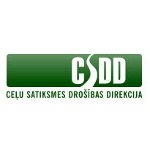 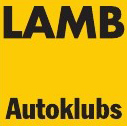 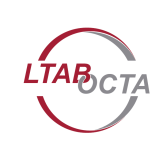 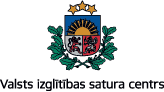 